27.10.21. в рамках традиционной акции «Добрых дел»  активисты РДШ посетили председателя фонда ветеранов войны, труда вооруженных сил и правоохранительных органов  Нуралиева Ахмедхана Михралиевича .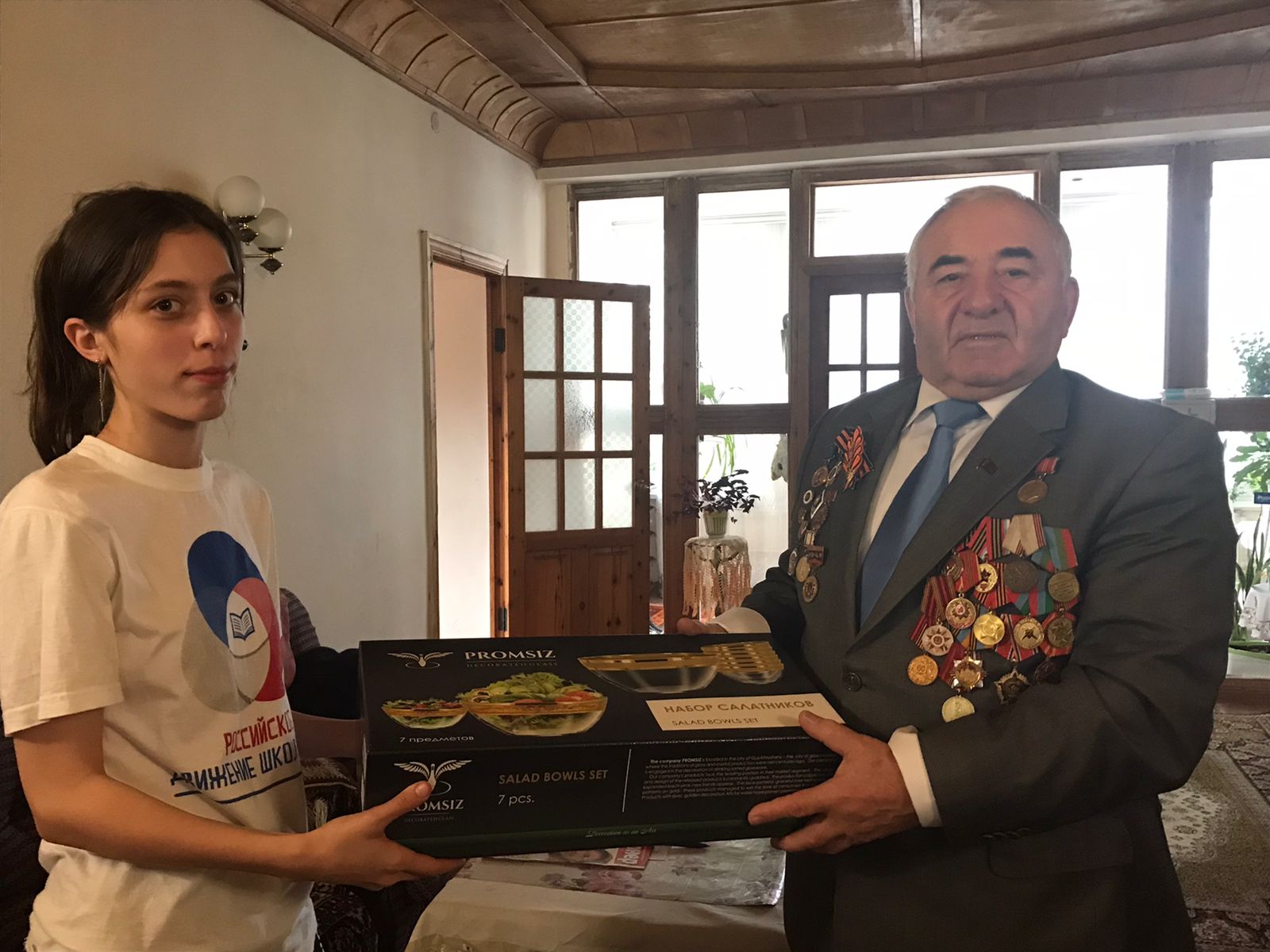 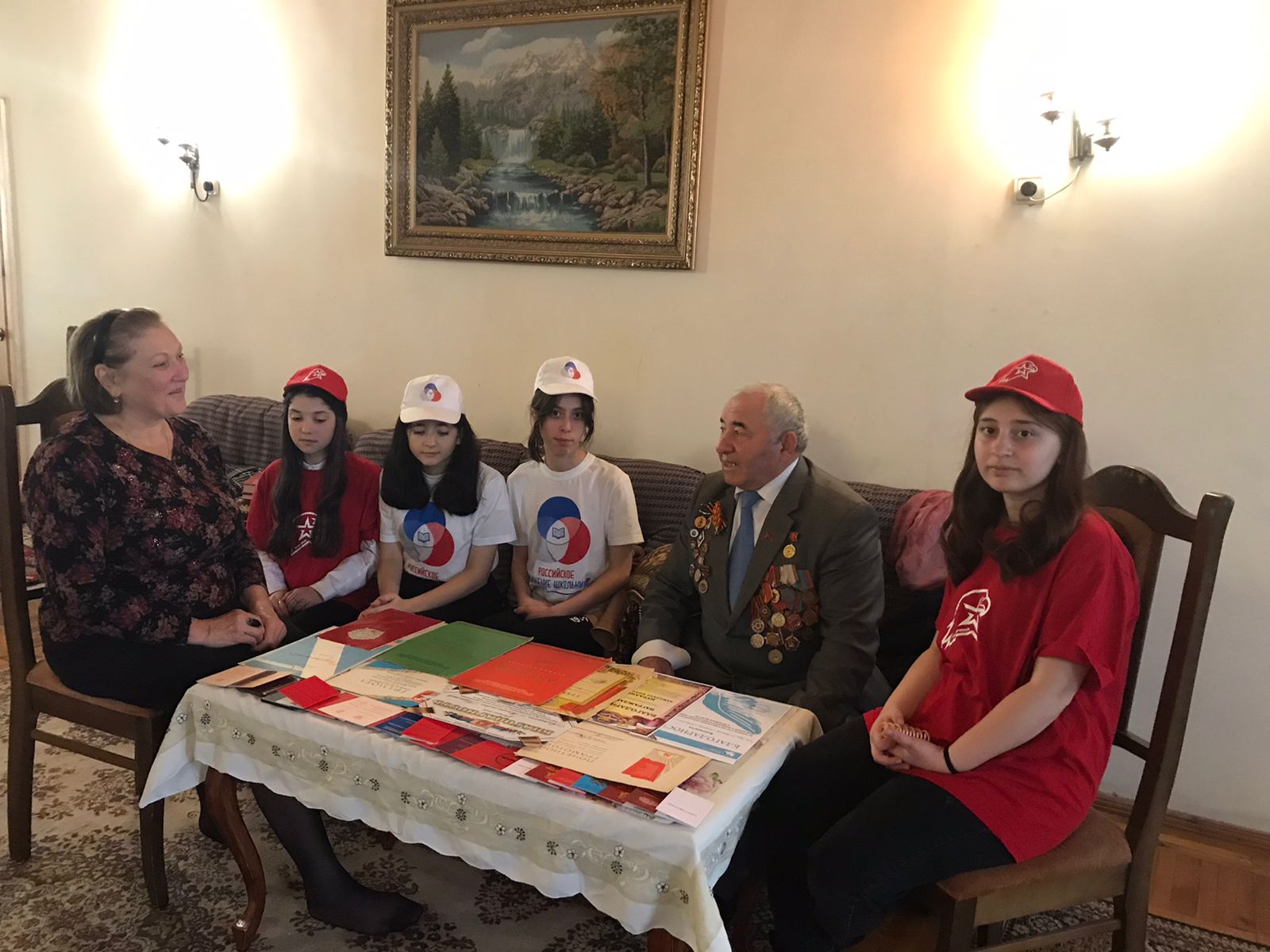 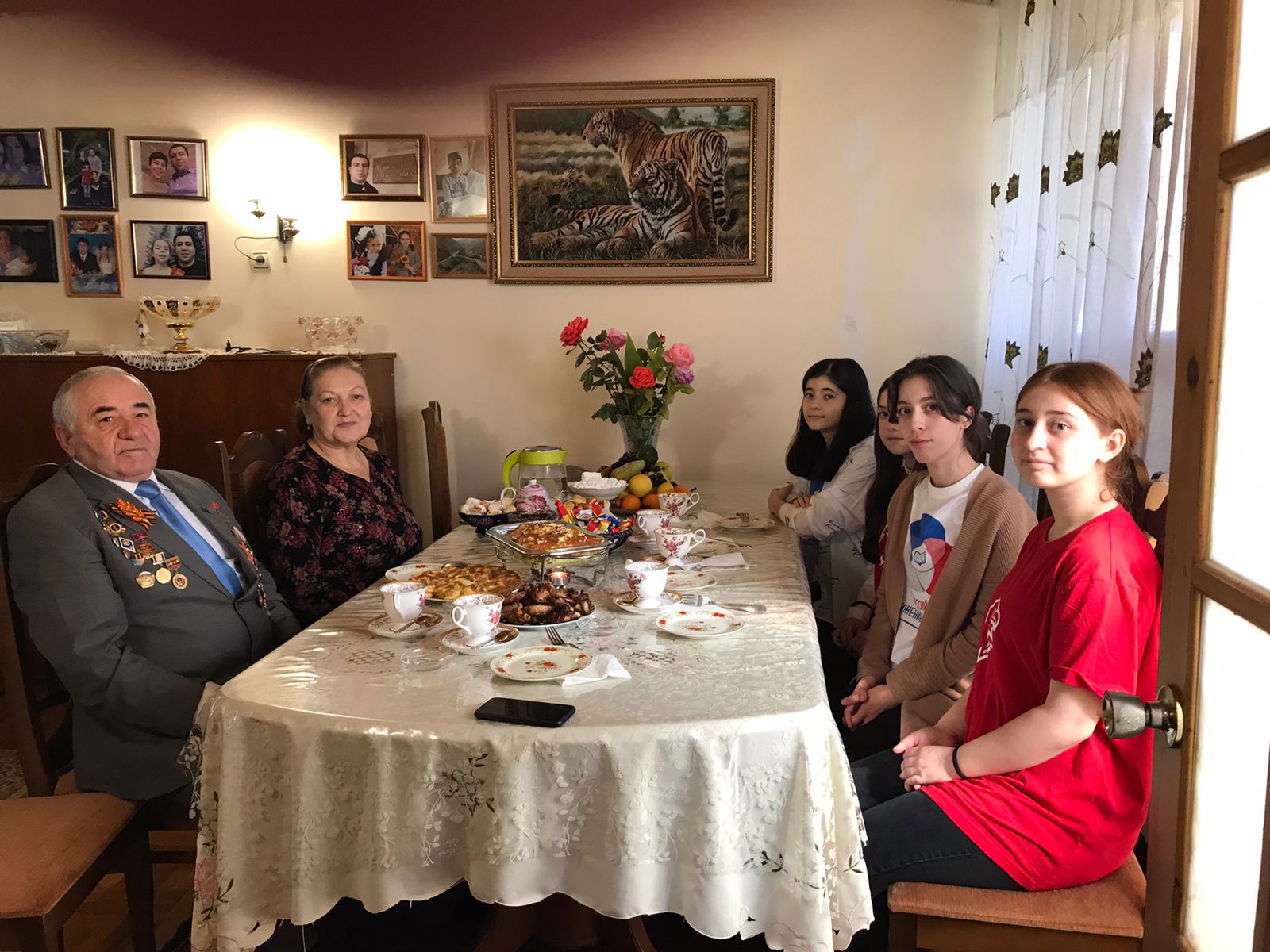 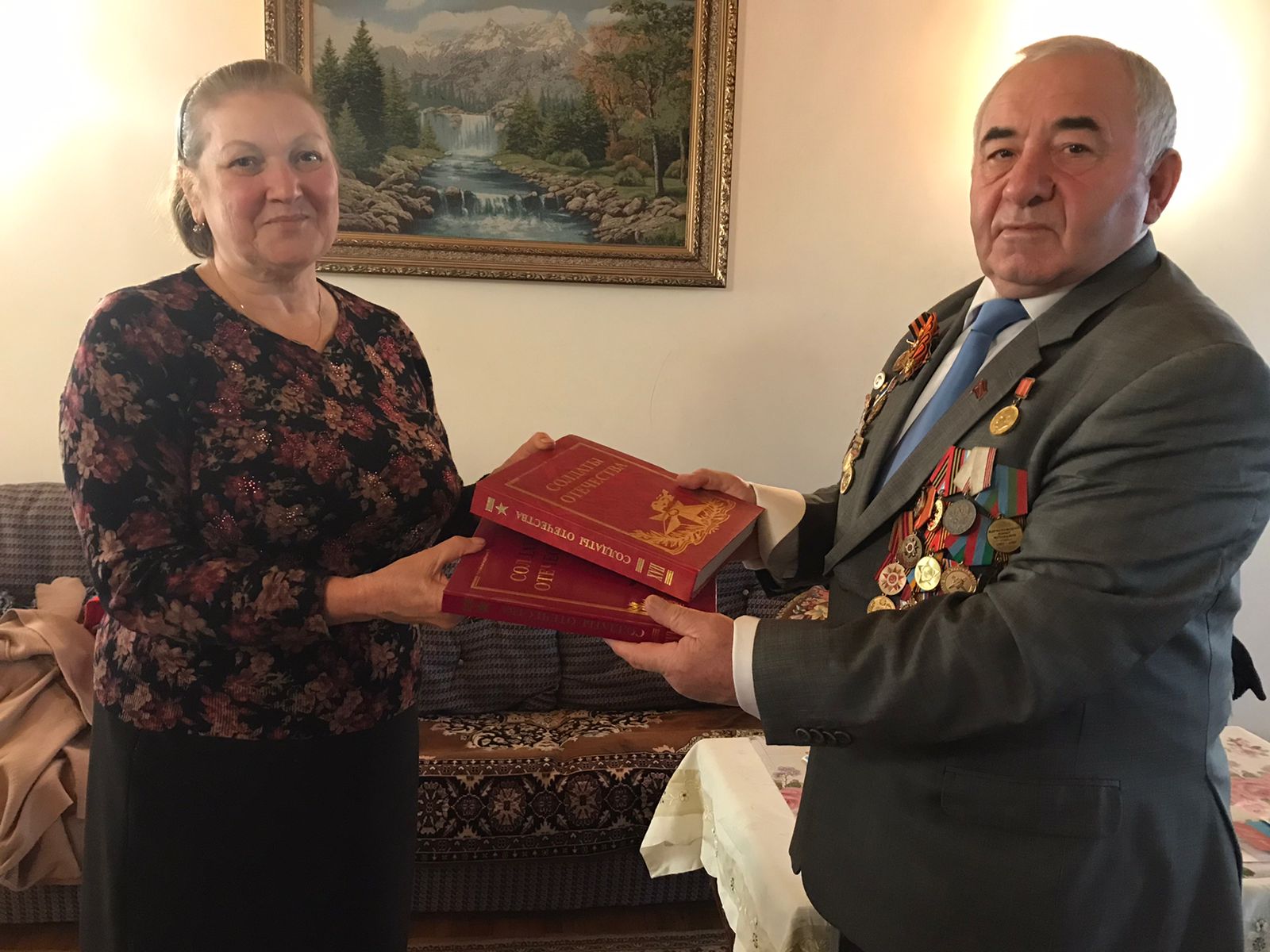 